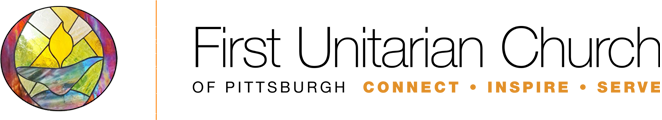 For questions, contact Erica Shadowsong, Lifespan Religious Education Director412-621-8008 x103eshadowsong@first-unitarian-pgh.orgReligious Education (RE) Programs Schedule for Children & Youth2017-18GENERAL INFORMATION:RE programs take place after the first 15 minutes of the 10:30 service.*HS Youth and Our Whole Lives junior high classes have independent calendars.Child care for nursery-aged children is regularly offered on Sundays beginning at 10:00 a.m.ONLINE REGISTRATIONhttp://www.first-unitarian-pgh.org/faithdevelopment/children-and-youth-registrationMultigenerational Services (MultiGen)Multigenerational services are times when all ages in the community come together for important celebrations and observances.  Regular RE does not meet on these days.  (*High school youth are occasionally an exception; ask for an updated copy of their independent calendar.)  Children’s Chapels Chapels are worship services that take the place of the Regular RE time.  Grades 1 – 6 attend.  (*High school and junior high classes meet as usual.)  Multi-Age Participation ProjectsThis year, there are 3 Sundays in which all children and youth participate in a special activity.  In October, they will do a social action project for UNICEF.  In February, they participate in the multigenerational RE Sunday service, preceded by a rehearsal the previous Sunday.  All three of these events take the place of Regular RE classes. No RE (child care is available)Certain times of the year during holiday seasons, there is no RE programming.  High school youth, and junior high youth in Our Whole Lives, may decide to meet, but usually do not when there is no RE.  (*Ask for an updated copy of their independent calendars.)Program Dates 2017-189/10/2017	Ingathering MultiGen	  			NO RE		Child care available
9/17/2017	Teacher Dedication				Regular RE
9/24/2017							Regular RE
10/1/2017							Regular RE
10/8/2017							Regular RE
10/15/2017	Children's Chapel Grades 1-6			Sr./Jr. high youth meet as usual
10/22/2017							Regular RE
10/29/2017	All Souls/Pumpkin UNICEF Sunday		*MULTI-AGE 11/5/2017							Regular RE
11/12/2017							Regular RE
11/19/2017	Bread Service MultiGen				NO RE		Child care available
11/26/2017							Regular RE
12/3/2017							Regular RE
12/10/2017							Regular RE
12/17/2017	Children's Chapel Grades 1-6			Sr./Jr. high youth meet as usual
12/24/2017	Christmas Eve MultiGen w/pageant		NO RE		Child care available
12/31/2017	New Year's Eve (family friendly) 		NO RE		Child care available
1/7/2018							Regular RE
1/14/2018							Regular RE
1/21/2018							Regular RE
1/28/2018							Regular RE	
2/4/2018	RE Sunday Rehearsal				*MULTI-AGE
2/11/2018	RE Sunday MultiGen/Ice Cream Social		*MULTI-AGE	Child care available
2/18/2018							Regular RE
2/25/2018							Regular RE
3/4/2018							Regular RE
3/11/2018							Regular RE
3/18/2018							Regular RE
3/25/2018	Youth Sunday					Regular RE
4/1/2018	Easter MultiGen				NO RE		Child care available
4/8/2018							Regular RE
4/15/2018							Regular RE
4/22/2018	Earth Day					*MULTI-AGE
4/29/2018							Regular RE
5/6/2018	Marathon Sunday				NO RE		Child care available5/13/2018	Senior Bridging					LAST DAY OF RE/CELEBRATION5/20/2018	Day of Service					CHURCH CLOSED5/27/2018	Memorial Day (family friendly)			NO RE		Child care available
6/3/2018	Flower Com/Teacher AppreciationMultiGen					NO RE		Child care available